 4-Б класс Сопина Д.В.Первый урок «Моя история. Россия – ДНР»Цель урока – создать условия для получения обучающимися представления о неразрывной исторической связи России и юго-западных земель, включающих в себя территории Донбасса, Крыма, Северного Причерноморья; понимания роли истории в формировании личности гражданина, важности сохранения исторической памяти. воспитание патриотизма, гражданственности, интереса к истории родного края, Задачи: формирование с самого раннего детства базовой культуры личности, высоких нравственных качеств: основ гражданственности, любви к Родине, родному краю, бережного отношения к ее историческому и культурному наследию; уважения к старшим и сверстникам, культуре и традициям других народов.Ход классного часа. Вступительное слово учителя: Здравствуйте, дорогие, любимые дети! Быстро пролетело лето, закончились каникулы. Поздравляю вас с Днем знаний. Успехов в новом учебном году, крепкого  здоровья, терпения, мирного неба над головой. Видео ролик «1 сентября»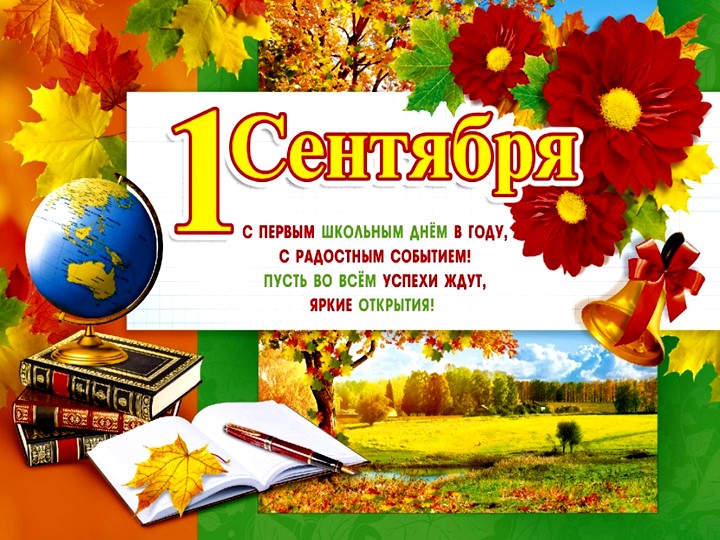 Сегодня у нас с вами первый урок в этом учебном году. Мы посвятим его событиям нашего родного края, вспомним историю родного края.-Родина! Это слово с детства знает каждый. Родина - это место, где ты родился, где ты живёшь со своими родителями, со своими друзьями. Звучит песня: «С чего начинается Родина». Музыка: В. Баснер Слова: М. Матусовский -Ребята, а что же такое Родина? Работа со стихотворением «Что мы Родиной зовем?»Что мы Родиной зовём? Дом, где мы с тобой живём, И берёзки, вдоль которых Рядом с мамой мы идём. Что мы Родиной зовём? Поле с тонким колоском, Наши праздники и песни, Тёплый вечер за окном. Что мы Родиной зовём? Всё, что в сердце бережём, И под небом синим-синим Это наш родимый дом.-Насколько же это объемная, глубокая и трогательная для каждого человека тема! Хотя у каждого из нас понятие Родина своё, но есть в этом что-то неуловимо общее. Вот для меня лично при слове Родина всплывает в памяти село, где прошли лучшие годы моего детства, где жили мои родители,  моя бабушка, из уст которой звучали рассказы о прошлом, и я узнала о жизни моих предков, а еще бабушка мне много рассказывала о той страшной войне. И еще мои друзья детства, наши игры. У каждого из нас слово Родина вызывает свои собственные чувства. А подумайте только: сколько среди жителей нашей республики людей с разными национальностями, разговаривающих на разных языках и наречиях? И на каждом языке поэты писали свои стихи о Родине.Видеоролик 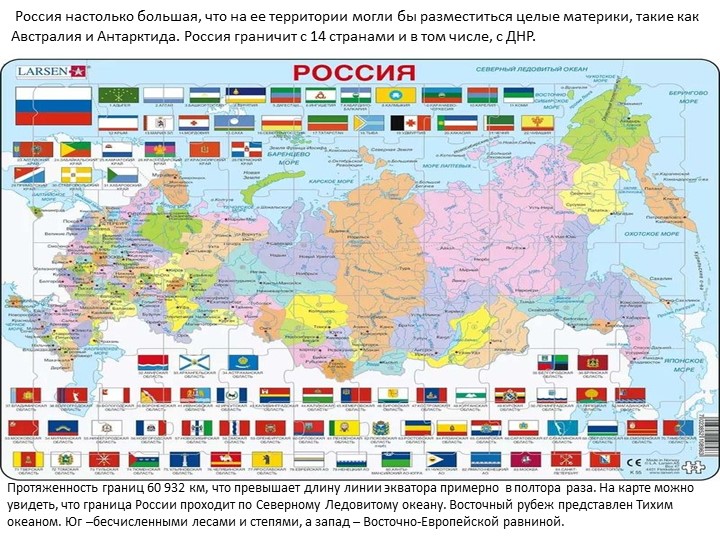 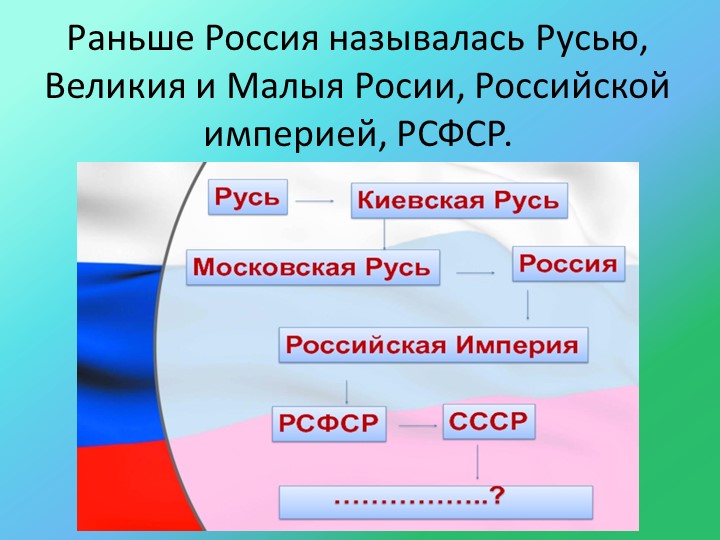 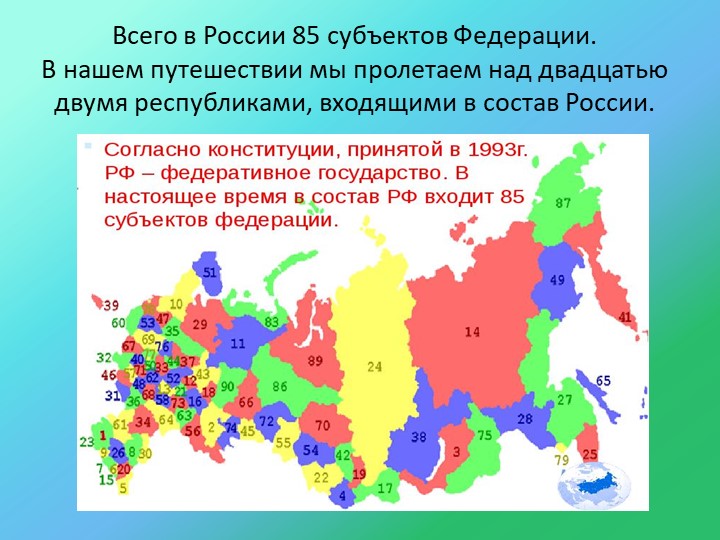 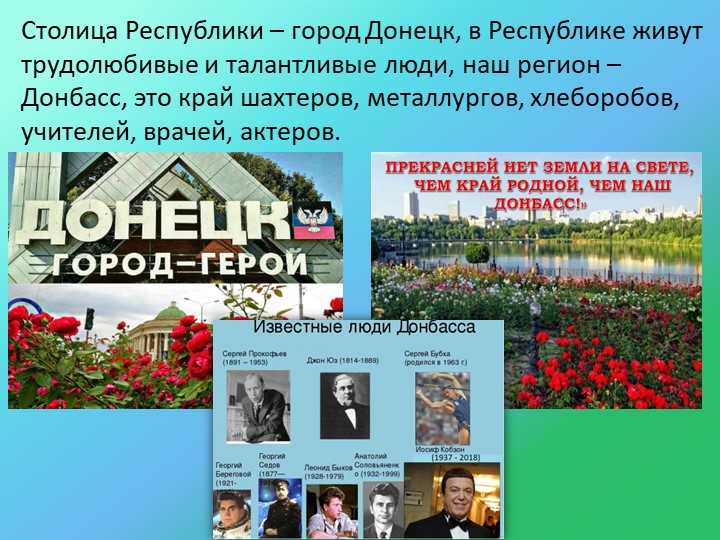 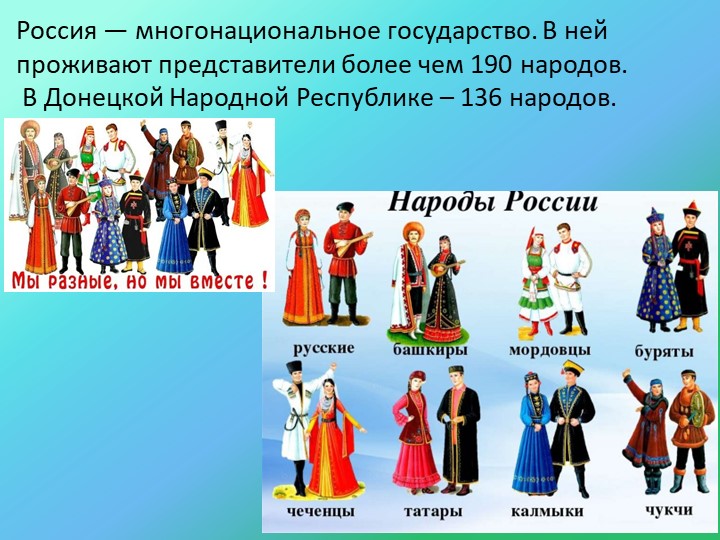 - Какие народы проживают на территории России и Донецкой Народной Республики?В Донецкой Народной Республике живут русские, украинцы, белорусы, греки, евреи, татары и многие другие народы.Совместная жизнь таких разных народов, как и в семье, невозможна без взаимного уважения, умения ладить друг с другом.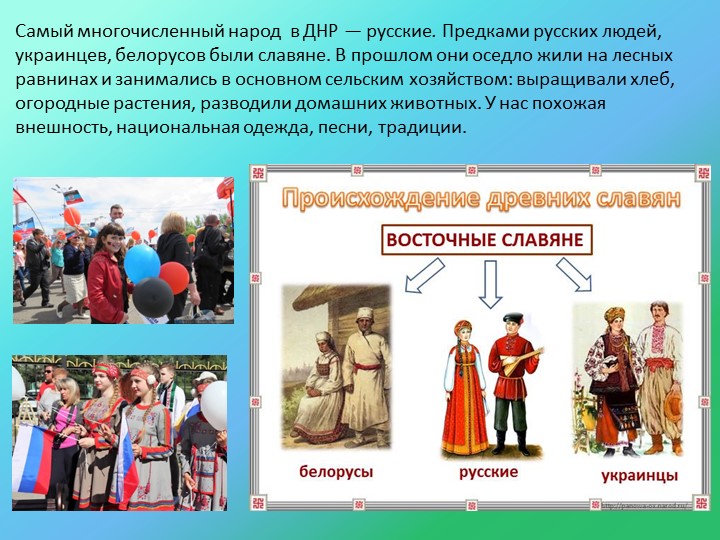 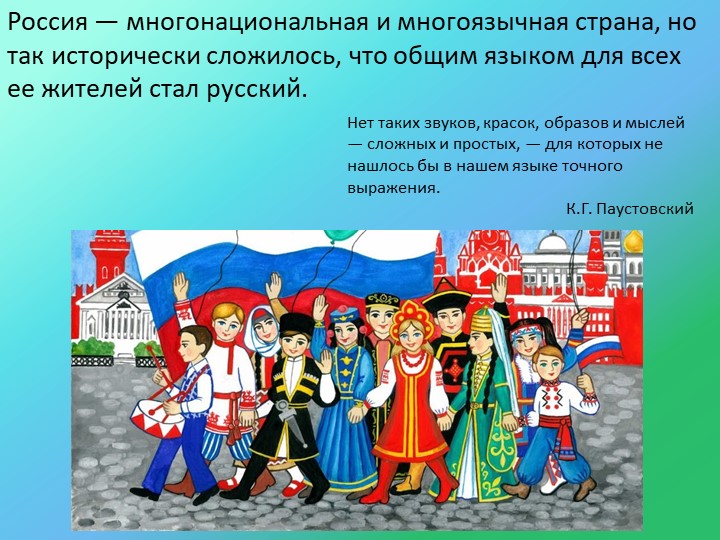 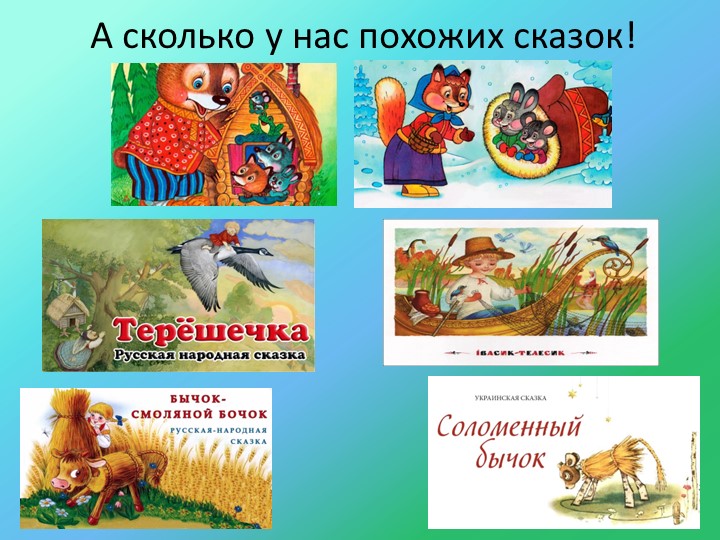 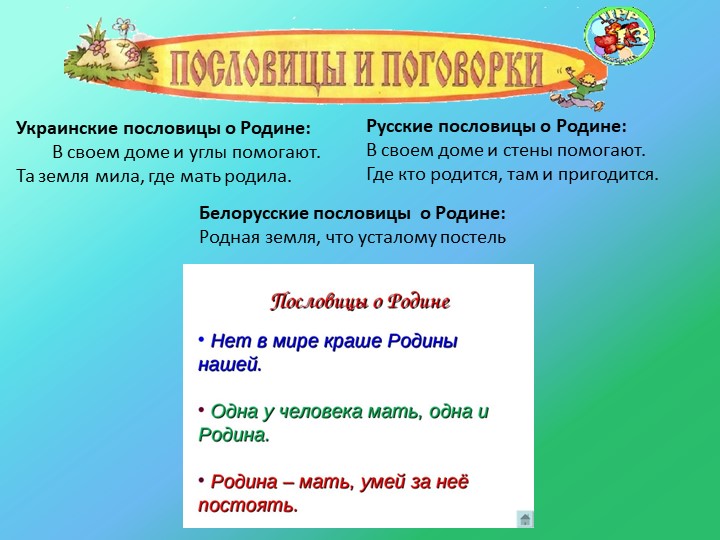 Символы ДНР -России.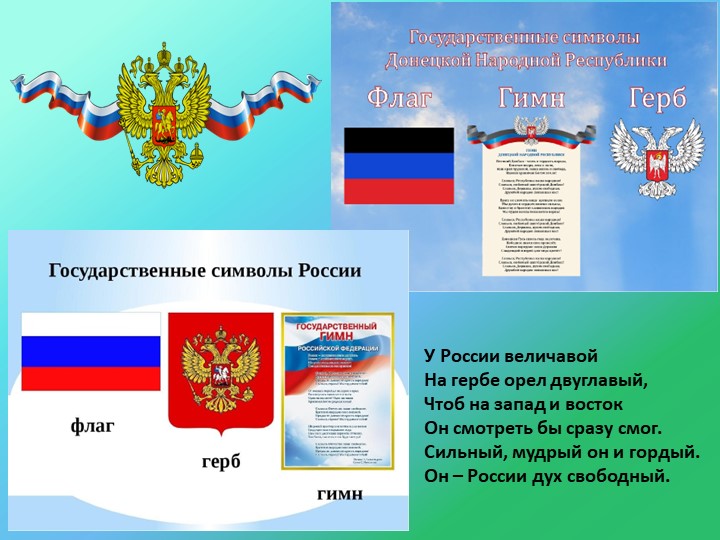 -Как вы считаете, какие символы Донбасса отражают цвета нашего флага? (черный - уголь, чернозем, синий - воды Азовского моря и дух народа, красный – память о наших славных предках, защищавших нашу землю).Наш флаг – рассказывает нам о славной истории Донбасса и о его будущем.Герб России- Вспомните, на каком континенте расположена Россия? На континенте Евразия Россия расположена сразу в двух частях света: большая часть ее площади находится в Азии, меньшая — в Европе.- На каком символе России отразилась эта особенность? (На гербе России).Верно, герб представляет собой изображение золотого двуглавого орла на красном щите. Орел — царь птиц, у многих народов он олицетворяет власть, силу, великодушие, благородство.Герб России – двуглавый орел – символ небесной силы и бессмертия. Это очень древний герб: он появился 500 лет назад, в 1497 году. Впервые его ввел великий князь московский Иван III Васильевич.Герб Донецкой Народной Республики – серебряный орел, у него на груди красный щит с изображением Архангела Михаила. Наш герб говорит нам, что каждый гражданин бережет свою Родину и старается делать для нее все возможное.Народные символы ДНР.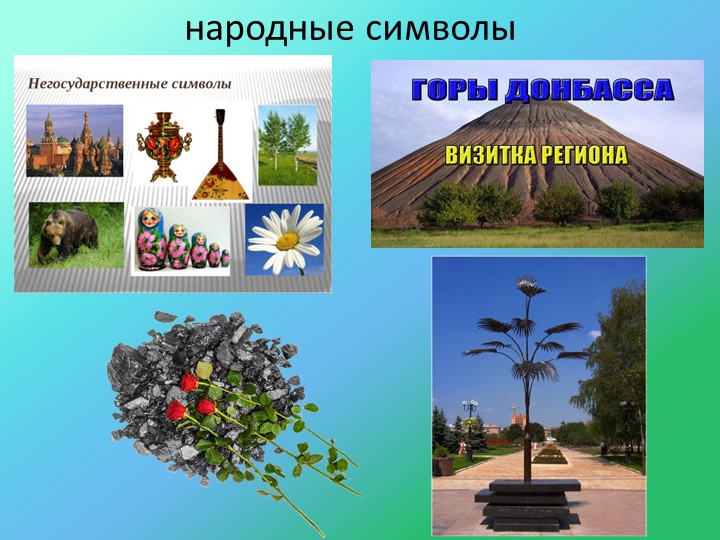 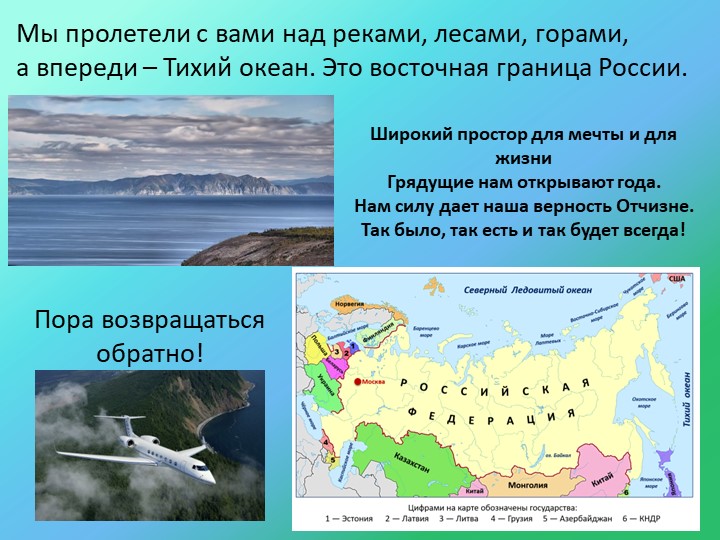 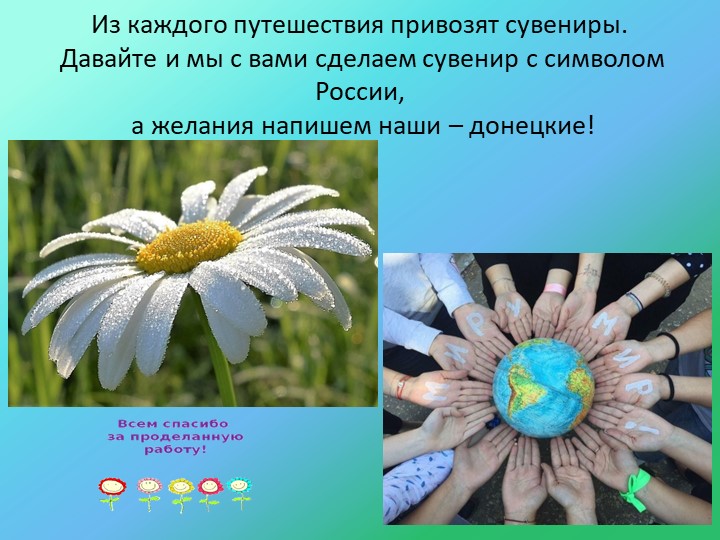 Подведение итогов, рефлексия.Учитель:Наше путешествие подходит к концу. Сегодня вы много услышали и узнали о нашей республике,  России, ее истории,  но еще больше неизведанного осталось.Мне очень хочется верить, что вы многое поняли и усвоили. Каждый человек, живущий на планете, испытывает чувство гордости за свою Родину, свой народ и страну, свою землю и историю. И нам сегодня стоит помнить о прошлом, знать настоящее, чтобы построить светлое будущее.И я верю, что вы будете достойными гражданами своей страны. И совершите много добрых и полезных дел, а, может быть, кто-то из вас станет известным человеком или совершит подвиг. Мне бы хотелось, чтобы в вашем сердце жила любовь к своей семье, своей стране, своей Родине.